[page 184]How you apply.2020 entry.  Thinking of deferring entry?This is not always possible so we recommend you check with your course department first.[Transcriber’s note: across pages 184-185 there are 6 photographs of views around Oxford through the seasons. Below is a timeline over both pages. Where months are empty of activity, this is noted within square brackets. End of note.]June.UCAS application.  Start working on it from June 2019.choose your course.choose a college or decide on an open application (see page 148).write your personal statement.organise your academic reference.  Check if you need to take a test.  Submit from early September.  Final deadline 6pm on 15 October.  ucas.comJuly [no activity].August [no activity].September.Tests.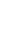   Confirm which test(s) you need to take.  Find out how to prepare.  Find test centre (your school or college or open centre).  Register with test centre.  Get your test candidate entry number from your school centre as proof of entry by 6pm on 15 October* [asterisk].  Take test on 30 October.  [asterisk] *Except Law, see www.lnat.ac.uk ox.ac.uk/testsox.ac.uk/tests[page 185]October.By 15 October: UCAS application and test registration.Written work.  Check if needed for your course.  Submit to your college by 10 November.ox.ac.uk/writworkNovember [no activity].December.Interviews.  If you are shortlisted 1–20 December.ox.ac.uk/interviews  January.Decisions.  Find out if you have an offer in January 2020.ox.ac.uk/apply[page 186]